Календарный план работы волонтерского отряда «Искра» МАОУ СОШ №10 на 2020-2021гг.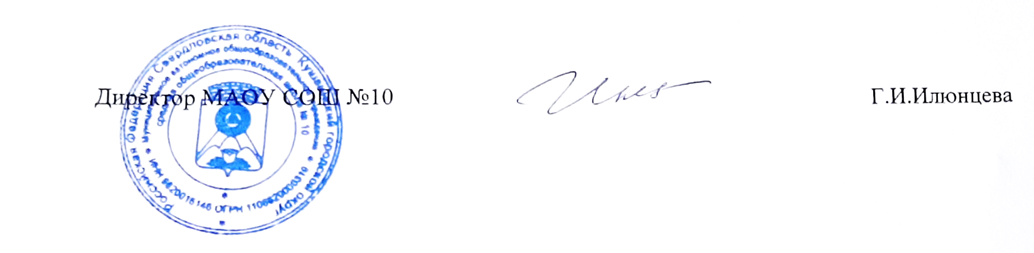 №ДатаМероприятие1.Июль - августУчастие во Всероссийском конкурсе «Большая перемена».1.Июль - августРегиональная патриотическая акция                                                                                                             «Горжусь, что живу под Российским флагом», посвящённая Дню государственного флага Российской     Федерации».2.СентябрьДень Знаний. Проведение Торжественной линейки.2.СентябрьВсероссийская акция «День чтения 2020 - «Я читаю о войне».2.СентябрьВсероссийская акция «Дорога к обелиску»: уборка территории и косметический ремонт (побелка, покраска) памятников героям в д. Верхняя Баранча, также на территории Электродепо ст. Кушва.2.СентябрьАкция «Забота». Шефство над ветераном труда Родненко Ниной Леонидовной, (ул. Черепановых, 32).  Уборка территории в саду и перед домом, мытье окон.2.СентябрьМуниципальный конкурс рисунков «Что о безопасности узнали – всё в рисунках рассказали».2.СентябрьОрганизация и участие во Всероссийской акции: «Собери ребенка в школу».2.СентябрьИнициаторы общешкольного проекта: «След войны в моей семье»3.ОктябрьМеждународный День пожилых людей. Поздравление педагогов – ветеранов педагогического труда.3.ОктябрьУчастие в благотворительном концерте «Дорогою добра» в городской библиотеке№1.3.ОктябрьДень учителя. Организация и проведение общешкольного праздничного концерта.3.ОктябрьЧайный фестиваль.3.ОктябрьНеделя защиты животных. Акция «Мы в ответе за тех, кого приручили».3.ОктябрьКонкурс поздравительной открытки – памятки «С днем автомобилиста!», вручение водителям в районе ст. Гороблагодатская. 3.ОктябрьГородская акция «Водитель - ты тоже родитель!» с вручением открыток.3.ОктябрьРадиопередача «Интернет благо или зло?».3.ОктябрьРадиопередача «Безопасные школьные каникулы».3.Октябрь Областной экологический конкурс «Марш парков».4.НоябрьДень народного единства. Поздравление НКАН. Создание видеороликов для школьного сайта ко дню Народного Единства о сотрудничестве с НКАН нашего города, о школьном музее.   4.НоябрьРадиолинейка «Мой дом – Россия». 4.НоябрьРадиолинейка «Мои права и обязанности».4.НоябрьМуниципальный конкурс бизнес – проектов.4.НоябрьРегиональный конкурс «Прекрасное слово – МАМА 2020», «Мамино детство».4.НоябрьКонкурс плакатов по безопасности «Внимание, дорога!».Школьный конкурс плакатов «Нет-терроризму!».4.НоябрьМуниципальный конкурс открыток «Ваша служба и опасна, и трудна!».4.НоябрьОбластной форум "МЫ ЗА БЕЗОПАСНОСТЬ НА ДОРОГАХ" (подготовили ролик социальной рекламы по безопасности дорожного движения «Мы живем по правилам!).4.НоябрьШкольный конкурс «Дорожная мозаика» (кроссворды, коллажи, аудиоролик).4.НоябрьРейд в районе ул. Прокофьева и Рабочей, а также ул. Станционной по правилам ДД, выпуск видеоролика.4.НоябрьУчастие в Федеральном тестировании «Знаток ПДД».4.НоябрьБеседы в начальной школе «Доброта спасет мир!».4.НоябрьБлаготворительная помощь малоимущим семьям -сбор вещей (зима), игрушек, книг.ДекабрьВсероссийская акция «Стоп.ВИЧ.СПИД».ДекабрьРадиопередача «Откажись от вредных привычек».ДекабрьДень героя. Тематическая радиолинейка «Герои Отечества».ДекабрьДень Конституции.  Тематическая радиолинейка «Мы граждане России».ДекабрьТрадиционное поздравление с   национальном праздником Рождества российских немцев нашего города.ДекабрьУкрашение кабинета немецкого языка в немецком стиле к Новому году и Рождеству.ДекабрьВолонтерские посиделки «Новый год у ворот».ДекабрьРадиолинейка «Новогодние традиции разных народов».ДекабрьШкольная викторина «Гражданская оборона».ДекабрьКвест для малышей перед каникулами «Знаки пожарной безопасности».ДекабрьРадиопередача «Безопасная зимняя дорога».ДекабрьАкция «Дари добро»Сбор средств на новогодние подарки детям, которые находятся в трудной жизненной ситуацииАкция «Новогодний сюрприз». Приобретение сладостей  и фруктов на собранные волонтёрами средства на новогодние подарки  детям, находящимся в трудной жизненной ситуации.Елка для детей, оказавшихся в трудной жизненной ситуации с подарками «Новогодние приключения».Акция «Украсим елку на школьном дворе».Проведение благотворительной акции "Сердце Ангела" для мам, чьи детки находятся на лечении в детском паллиативном отделении.Акция «Подарок елочке». Цель акции – сбор ёлочных игрушек для украшения пришкольных елей.2. ЯнварьКонкурс плакатов по гражданской обороне «МЧС предупреждает!» - «Я б в спасатели пошел, пусть меня научат!»Волонтерские посиделки - мастерская «Пряничный домик»Акция "Хочу помочь". Помощь семье, пострадавшей от пожара. Акция «Радость добрых дел». В условиях карантина COVID -19 организовали вручение подарков детям и подарили частичку душевного тепла.Акция «Не оставайтесь равнодушными» - сбор вещей для малообеспеченных семей.Акция «Школьная жизнь», работа с архивом школьных журналов 1939-1057гг.3.ФевральКонкурс видеороликов на тему: «Патриотизм в моем сердце».3.ФевральКонкурс макетов «Урал ковал Победу».3.ФевральКонкурс рисунков «Армия глазами детей», «Великая Победа».3.ФевральОнлайн-викторина «Великий подвиг Ленинграда». 3.ФевральСерия радиопередач «Маршалы Великой Победы», выпуски боевых листков.3.ФевральУчастие в областном конкурсе среди музеев «Уникальный экспонат».3.Февраль3.Февраль3.Февраль4.МартБлаготворительная помощь малоимущим семьям (сбор вещей (весна), игрушек, литературы).4.МартКонкурс плакатов по гражданской обороне "Спасем жизнь вместе!".4.МартСотрудничество с кинотеатром «Феникс»: участие в проведении городского праздника «Проводы зимы».Праздник «Зимние забавы»Помощь в ведении мероприятия с организацией конно-спортивных соревнований в районе аэродрома, расположенного по адресу: г. Кушва, ул. Баранчинская4.МартВолонтерские посиделки «Мальчишки, мы вас любим! Девчонки! Мы вас тоже!».4.МартПобедители муниципального этапа конкурса «Вдохновение», в номинации «Стихотворение» о малой Родине и «Литературный проект» «Милосердие».4.МартУчастие в открытии нового кинотеатра «Феникс плюс» (анкетирование учащихся МАОУ СОШ №10 со 2 по 10 классов для создания кружков, церемония открытия).4.МартУчастие в областном форуме волонтерских отрядов и патриотических объединений - онлайн, Ельцин – центр (21.03.21). 4.МартШкола музейного актива -онлайн Zoom Дворец Молодежи, в рамках образовательного проекта “Музейное пространство (30.03-1.04.21.).4.Март6.АпрельВсероссийская акции «Читай, страна!». Участие в исторической иrpe, посвященной литературному творчеству советских писателей и поэтов-участников Великой Отечественной войны6.АпрельУчастие в городских проектах «Семейное чтение», «Зеленая сова»6.АпрельУчаствовали во Всероссийской акции «Голос Победы».6.АпрельУчаствовали во Всероссийской акции «Галерея Победы».6.АпрельВсероссийская акция «Дерево добра», подписка на периодические издания для детских домов и домов престарелых.6.АпрельУчастие в проведении Библионочи в центральной библиотеке.7 МайВсероссийская экологическая акция «Голубая речка».7 Май«Ветеран живёт рядом»., Поздравление ветеранов  и жителей микрорайона с днем Победы, расклейка листовок, и сбор листовок после праздника.7 МайУчастие в Параде Победы в новом парке за зданием администрации. Возложение цветов  к мемориалу СлавыВсероссийская акция «Дорога к обелиску», возложение цветов к памятнику в Электродепо, Вагонное  депо, д. В-Баранча.7 МайВсероссийская акция «Дорога к обелиску», возложение цветов к мемориальной доске на здании бывшей школы №42 (школа - госпиталь). Проведение радиолинейки «Школа – госпиталь - памятник Победы».Проведение экскурсий в школьном музее «Память».Работа с архивом музея, 7 МайАкция «Бессмертный полк – онлайн», мы присоединились с фотопортретами своих родственников, а также школы – госпиталя №3102 (бывшая школа №42).7 МайОрганизация и участие гражданско – патриотических акций: «Пост №1», «Вахта памяти»,«Бессмертный полк», «Георгиевская ленточка»,  «Голос Победы», «Окна Победы», «Дорога к обелиску», Музыкальный песенный марафон «Музыка подвига», «Марафон Победы», Региональная акция «Пост№1»,Дорога к обелиску», Всероссийская акция «Диктант Победы».7 Май Участие в проведении 12 -ой весенней эстафеты памяти ветерана педагогического труда, учителя физкультуры Слепокуровой Н.М. среди предприятий и школ железнодорожного района г. Кушвы.7 МайУчастие в муниципальном этап летнего фестиваля Всероссийского физкультурно-спортивного комплекса «Готов к труду и обороне» среди учащихся Кушвинского городского округа.7 МайОрганизация и проведение традиционной общешкольной спартакиады  памяти ветерана педагогического труда, учителя физкультуры Слепокуровой Н.М.7 Май Акция «Твори добро». Благотворительная помощь малоимущим семьям (сбор вещей (лето), игрушек, литературы),7 МайПроведение акции в районе ст. Гороблагодатская  «Салют Победы», (украсить  балконы в цвета салюта Победы),  выпуск листовок и расклейка их на подъездах домов ст. Гороблагодатская, п. Степановка и п. Восток, 10 мая  снять листовки  со всех подъездов.7 Май•	Общешкольный праздник "Ученик года"Проведение и организация праздника. В ходе мероприятия грамотами и призами награждаются лучшие ученики в номинациях "Спорт", "Интеллект", "Творчество". А также ребята выступают с творческими номерами.•	Акция «Украсим школьный двор вместе!»Общешкольный проект "Озеленение". Разработан с целью благоустройства школьного двора. Ученики школы в трудовом лагере с удовольствием делают клумбы, сажают цветы и в течение всего лета ухаживают за цветниками.8.июньКонкурс Волонтерских проектов «Давайте делать добро!" Экспериментальный проект виртуального школьного музея "Память"Основная задача проекта - создание цифрового ресурса "Виртуальный школьный музей "Память"", призванного дать наглядное представление об истории школы и стать средством патриотического воспитания обучающихся.СОЗДАНИЕ САЙТА МУЗЕЯ «ПАМЯТЬ».8.июньШефство над   школьным музеем «Память»: субботник, оцифровка фотографий, оформление альбомов, создание онлайн – альбомов.8.июньОперация «Поиск» по фотографиям бывших выпускников в течении года через соцсети «Одноклассники» совместно с турфирмой «Тур плюс» 8.июньДля детей, отдыхающих в школьном лагере, провели беседы «Помнить героев, гордиться земляками!» - о героях Советского Союза – кушвинцах, «Школа – госпиталь».8.июнь22 июня провели митинг у памятника воинам – железнодорожникам для детей 1-ой смены летней оздоровительной площадки в Электродепо на ст. Кушва